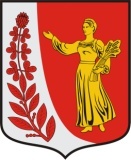 	АДМИНИСТРАЦИЯ МУНИЦИПАЛЬНОГО ОБРАЗОВАНИЯ«ПУДОМЯГСКОЕ СЕЛЬСКОЕ ПОСЕЛЕНИЕ»ГАТЧИНСКОГО МУНИЦИПАЛЬНОГО РАЙОНАЛЕНИНГРАДСКОЙ ОБЛАСТИПОСТАНОВЛЕНИЕот 12.09.2022                                                                                                      № 606 Об утверждении расчета общей потребности на укрытие населения в защитных сооружениях, заглубленных помещениях и других сооружениях подземного пространства на территории Пудомягского сельского поселенияВ соответствии с Федеральным законом от12.02.1998№28-ФЗ«О гражданской обороне», постановлением Правительства Российской Федерации от 29.11.1999 № 1309«О порядке создания убежищ и иных объектов гражданской обороны», Уставом Пудомягского сельского поселения, администрация Пудомягского сельского поселения,                            ПОСТАНОВЛЯЕТ:Утвердить расчет общей потребности на укрытие населения в защитных сооружениях, заглубленных помещениях и других сооружениях подземного пространства на территории Пудомягского сельского поселения (приложение 1).Утвердить форму журнала учета защитных сооружений на территории Пудомягского сельского поселения (приложение 2).Настоящее постановление разместить на официальном сайте Пудомягского сельского поселения в сети Интернет.Настоящее постановление вступает в силу со дня его подписания.Глава администрации	Пудомягского сельского поселения                                                                        С.В ЯкименкоИсп. Ефремова М.А.Приложение 1 к постановлению администрации                       Пудомягского сельского поселения                             от 12.09. 2022  №606РАСЧЕТобщей потребности на укрытие населения в защитных сооружениях, заглубленных помещениях и других сооружениях подземного пространства на территории Пудомягского сельского поселенияПриложение 2 к постановлению администрации                               Пудомягского сельского поселения от 12.09 2022  №606ФОРМАЖурнала учета защитных сооружений на территорииПудомягского сельского поселения№п/пНаименованиеКол-во ЗС, заглубленныхпомещений и других сооруженийподземного пространстваS кв.мКол-во укрываемых%укрываемых1.Подлежит укрытию:население, человек, вт.ч.7571861851002.Имеется защитных сооружений всего,Из них:2.1.Противорадиационных укрытий00002.2.заглубленных помещений и других сооружений подземногопространства7571861851002.3.Всего укрывается7571861851003.Планируется строительство:00004.Итого будет укрыватьсячеловек757186185100№п/пНаименование предприятия, организации, ведомственная принадлежностьПолный адрес места расположения ЗСГО с указанием строения, подъездаИнвентарный номерЗСГОТип, классЗСГОВместимость, чел.Соответствие нормам ИТМГОПлощадь, м2Площадь, м2Год ввода в эксплуатациюХарактер использованияв  мирное времяГотовность к приему укрываемыхПримечание№п/пНаименование предприятия, организации, ведомственная принадлежностьПолный адрес места расположения ЗСГО с указанием строения, подъездаИнвентарный номерЗСГОТип, классЗСГОВместимость, чел.Соответствие нормам ИТМГООбщаяОсновных помещенийГод ввода в эксплуатациюХарактер использованияв  мирное времяГотовность к приему укрываемыхПримечание123456789101112131.2.